Joshua House Fund, Inc.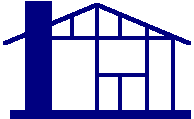 P. O. Box 1792				   					                Darien, CT  06820Building Houses – Changing Lives 		                      www.JoshuaHouseFund.orgJHF APPLICATION PROCESS OVERVIEWThe Joshua House Fund, founded in 1997, is an independent, non-profit organization, dedicated to building houses for impoverished families in underserved areas of the United States.  Volunteers under the supervision of professional builders build the homes.  Families chosen for the house-building project are expected to assist in the process as much as possible. In order to be considered for our annual home build in the summer of each year, your fully completed application must be submitted by September 1st of the previous year (for example: all applications for a summer 2020 build would need to be submitted by September 1st, 2019).Our representative in Kentucky is Danielle Ridener.  Danielle assists JHF in facilitating the application and home building process for us in Kentucky.  She is available all year round to answer questions, provide applications and help you through this process; however she does not have a vote in the determination of the JHF home recipient. Danielle’s contact information is provided here for you.  Additionally, you can write or call JHF at the contact information provided above.  Danielle Ridener: cell - 606-310-0777 email - danielleridener06@gmail.com; JHF Board Contact: Barb Luby – email bluby@partners.org.Circumstances and donation levels change from year to year. For these reasons, JHF does not maintain a “waitlist” of applicants.  Every family must re-apply every year to be considered for a build.In 2014 JHF started accepting applications from families in person during our home build week.  This is usually conducted one afternoon during the week, and either on site (of the home build) or at a convenient location nearby. This is a great opportunity to meet JHF board members and volunteers in person. You can get this information from Danielle or from our website.Along with this written application, the opportunity to be interviewed will also be provided and is extremely helpful to JHF in this process.  We encourage you to take advantage of this opportunity.In addition to this application, please include two letters of reference. These can be submitted by your employer, pastor, friends, extended family, etc. JHF has been building homes each summer in McCreary County for over 20 years. In choosing a home recipient, JHF tries to look at the many factors that have led to each family’s present situation.  JHF also uses the information you provide to get a sense of how well a family will use the opportunity of a new home to create new advantages for themselves and their children.  Sharing your story in an open and honest way will only strengthen your application.Applications will be reviewed, and JHF may request a home visit. These visits by our Kentucky representatives provide a better idea of your circumstances and allow for a proper assessment of the building site.The following items must be included for you application to be complete:The attached application;A completed questionnaire;W-2 and other tax return information;Two letters of reference;Copy of the deed for build site or letter from person deeding land to you, as it is essential that the land is owned free and clear of any mortgages, etc.Photo of your family;Photos of your current home (you can provide as many as you feel are necessary to provide JHF Board Members a complete picture of your living situation).Please note that JHF will not pay for the land on which we build the home.  You must independently arrange for a suitable building site, in your name without any debts or liens.  The building site must have access to water on or near the property.  You can get additional details from the JHF representatives.Since JHF obtains the necessary funds to build the home from donations, JHF requires that all applicants provide authorization to use their photos, videos and/or audio recordings for publicity, fundraising or the Web.JHF further requires that the home recipient family be available and on the site during the build week.JHF reserves the right to confirm accuracy of all information provided in the application during the building process and after the family takes occupancy (for example, credit checks and background checks).Please return this application and all requested materials to Danielle Ridener as soon as possible or mail directly to:Joshua House Fund ApplicationPO Box 1792Darien, CT 06850Please understand that we have dozens of families applying, but we can only build one or two homes each year. If you are chosen as a potential applicant, a representative of Joshua House will contact you for further information and instructions.  Thank you for your application.JHF Home ApplicationDate of Application ______/______/______Applicant’s Name 						Date of Birth 				Address 							Town/City 							Zip Code  				Phone #s:  Home						Work						      Cell: ____________________________Occupation 							# Hours worked per week 		Employer 						  	Annual Income 			Please list all other members of the household Is the address listed above the same address where you want a home built?  If not, please explain and provide address of property: 								Turn over to complete backPlease tell us how you & your family would benefit from having a new home (attach separate page if necessary). Please describe the condition of your home and include any major problems or work that must be done (photos are encouraged). I own the property being considered and all information given in this application is to my knowledge true and accurate.  I understand that submitting this application in no way guarantees service and that the selection of the recipient is based on need, available volunteers, and Joshua House’s ability to fund construction.  If selected I understand that I will have to provide further documentation, such as tax returns, proof of home/land ownership, monthly expenses, etc.Head of Household Signature 						 Date 			Co-Applicant (spouse) Signature 					 Date 			Continue on to questionnaireJHF Home Build Applicant QuestionnaireHow long have you lived in McCreary County? ___________How long have you lived in your current home? ____________How long have you been employed by your current employer? ___________If less than 1 year, where were you employed before? __________________How many people would reside in the home and how are they related to you? Do any of your family members have a disability? __________________________Have you or anyone in your family had a problem with drugs or alcohol?________Have you or anyone in your family been arrested?_______________________If yes to question 7 or 8, please explain: ________________________________Is there water access on the land? Electricity and other utilities? Septic?________Turn over to complete questions on backDo you or your family give back to your community in any way? (active church participant, preacher, volunteer at school etc)  _________________________________________________________________________________________Are you or anyone in your family related to or associated with any JHF Board members? Builders? CAP representatives, lawyers? ________________________________________________________________________________________Are you or anyone in your family related to anyone who has had a home built by JHF or St. Thomas More in the past? ________________________________________________________________________________________________________________________________________________________________________Is there any other information you wish to share with JHF? Please return this application and all requested materials to Danielle Ridener as soon as possible or mail directly to:Joshua House Fund ApplicationPO Box 1792Darien, CT 06850JHF Home Build ApplicantAuthorization For Use of Photographs,Video and/or Audio Recordings/ Background ChecksI hereby authorize The Joshua House Fund to use photographic images, video and/or audio recordings of me and/or my minor child(ren) with or without my name for any lawful purpose, including but not limited to, publicity, fundraising, or Web content.  I further grant unto JHF any and all proceeds or other benefits derived from such photographs or recordings. I understand that Joshua House Fund reserves the right to conduct a background check if they wish to confirm all information is accurate and Joshua House Fund has a right to discuss any and all information found on the background check with me. I understand that my authorization of the use of such photos and/or video images in no way guarantees or influences the decision of whether I will be selected as a house recipient.Signature:  _____________________________Printed Name:  __________________________Date:  _________________________________NAMEDate of BirthGenderRelationship to applicant